Publicado en  el 23/09/2016 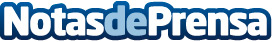 FlowMachines, el proyecto de inteligencia artificial capaz de componer músicaAhora las capacidades de la inteligencia artificial aplicada a objetos van más alla: ya se pueden escuchar las canciones compuestas por FlowMachinesDatos de contacto:Nota de prensa publicada en: https://www.notasdeprensa.es/flowmachines-el-proyecto-de-inteligencia Categorias: Inteligencia Artificial y Robótica Música http://www.notasdeprensa.es